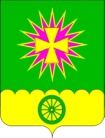 АДМИНИСТРАЦИЯ Нововеличковскогосельского поселения Динского районаПОСТАНОВЛЕНИЕот  10.06.2016                                                                    	№ 303станица НововеличковскаяОб установлении категории земель земельному участку, расположенному по адресу: Краснодарский край, Динской район, ст. Нововеличковская, ул. Гоголя, 7/1В соответствии с Земельным кодексом Российской Федерации, Федеральным законом от 25 октября 2001 года № 137-ФЗ «О введении в действие Земельного кодекса Российской  Федерации», Законом Краснодарского края от 05 ноября 2002 года № 532-КЗ «Об основах регулирования земельных отношений  в  Краснодарском  крае», Федеральным законом от 21 декабря 2004 года № 172-ФЗ «О переводе земель или земельных участков из одной категории в другую», Уставом Нововеличковского сельского поселения Динского района, на основании свидетельства о праве собственности на землю от 28.10.1993 № 708, постановления администрации Нововеличковского сельского округа от 27.10.1993 № 722, кадастрового паспорта земельного участка от 22.04.2016 № 2343/12/16-530368 и заявления гр. Завгороднего Виктора Алексеевича,   п о с т а н о в л я ю:1. Установить категорию земель – земли населенных пунктов, земельному участку с кадастровым номером 23:07:0101014:322, площадью        1500 кв.м, расположенному по адресу: Краснодарский край, Динской район,                                    ст. Нововеличковская, ул. Гоголя, 7/1. 	2. Завгороднему В.А. обеспечить предоставление необходимых документов в Динской отдел Управления Федеральной службы государственной регистрации, кадастра и картографии по Краснодарскому краю, Динской отдел филиала ФГБУ «Федеральная  кадастровая палата Федеральной службы государственной регистрации, кадастра и картографии» по Краснодарскому краю для внесения соответствующих изменений в государственный кадастр недвижимости.Постановление вступает в силу со дня его подписания.Глава администрацииНововеличковскогосельского поселения  							                 С.М. Кова